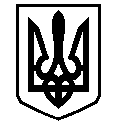 У К Р А Ї Н АВАСИЛІВСЬКА МІСЬКА РАДАЗАПОРІЗЬКОЇ ОБЛАСТІР О З П О Р Я Д Ж Е Н Н Яміського голови12   травня   2020                                                                                                  № 52Про скликання  виконавчого комітету Василівської  міської ради  	Відповідно до ст. 42, 53 Закону України «Про місцеве самоврядування в Україні»,ЗОБОВ'ЯЗУЮ:Скликати  чергове засідання  виконавчого  комітету Василівської міської ради Запорізької області  14 травня  2020  року о 14-00 годині  в приміщенні  Василівської міської ради за адресою: м.Василівка, бульвар Центральний, 1.Включити до порядку денного  засідання виконавчого комітету міської ради  питання: Про  виконання міського бюджету за 1 квартал 2020 року; Про продовження строку дії дозволу  на розміщення  зовнішньої реклами ТОВ «Агенство -2».Доповідає: Т.Карєва  – заступник  міського голови з питань діяльності виконавчих органів ради, начальник  відділу економічного розвитку  виконавчого апарату міської ради. Про погодження «Інвестиційної програми  ПРАТ «Василівкатепломережа» на 2020 рік».Доповідає: С.Беркета  – провідний спеціаліст з питань економіки та торгівлі    відділу економічного розвитку  виконавчого апарату міської ради. Про надання дозволу на видалення  дерев в м. Василівка.Доповідає: Ю.Борисенко  – заступник  міського голови з питань діяльності виконавчих органів ради, начальник відділу комунального господарства та містобудування  виконавчого апарату міської ради. Про надання матеріальної  допомоги; Про внесення змін в рішення виконавчого комітету Василівської міської ради від 24 жовтня  2017 року № 118 «Про постановку на квартирний облік Шостіна М.А.»; Про внесення змін до черги  квартирного обліку; Про постановку на квартирний облік Огли К.Р.; Про постановку на квартирний облік Раєвської П.В.  Доповідає: Н.Джуган – заступник  міського голови з питань діяльності виконавчих органів ради, начальник відділу з гуманітарних питань  виконавчого апарату міської ради.Про затвердження складу адміністративної комісії при виконавчому комітеті Василівської міської ради Запорізької області;Про внесення змін   до рішення виконавчого комітету Василівської міської ради від 22 березня 2016  №59 «Про уповноважених посадових осіб на складання протоколів про адміністративні правопорушення».Доповідає: В.Кривуля  - керуючий справами виконавчого комітету, начальник відділу юридичного забезпечення та організаційної роботи виконавчого апарату міської ради.Міський голова                                                                                       Людмила ЦИБУЛЬНЯК  